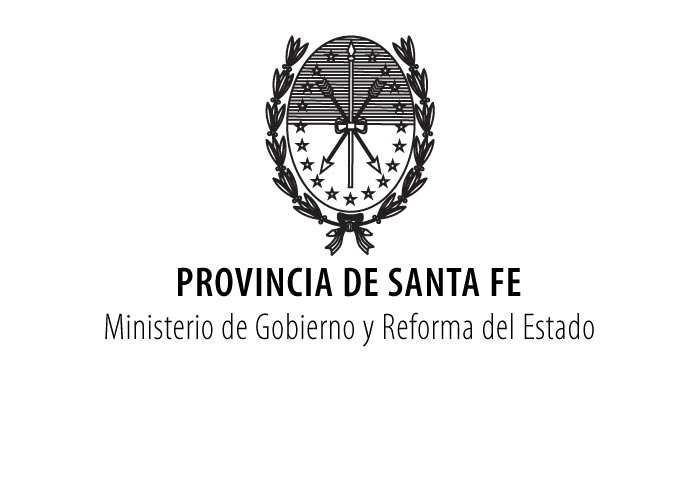 Ficha Técnica: MonitorFicha Técnica: Monitor1. Marca y Modelo a) Se deberá indicar claramente marca y modelo del equipamiento ofrecido.2. Características generalesEl equipamiento y/o componente ofertado deberá ser nuevo, sin uso, originales de fábrica (no se aceptarán componentes remanufacturados), debiendo el adjudicatario presentar pruebas fehacientes de tal condición a requerimiento del AIR, como así también el origen de los mismos. La omisión en la oferta de algún componente, unidad, dispositivo o accesorio que, al momento de las verificaciones técnicas, a juicio del AIR, resulte necesario para el normal funcionamiento del equipo ofrecido, obligará a la adjudicataria a proveerlo de inmediato y sin cargo.El equipo deberá estar ensamblado con procesos certificados bajo norma ISO 9001. Se deberá adjuntar una copia del certificado emitido por autoridad competente, donde se detalle el alcance de la certificación. El certificado debe estar vigente al menos 120 (ciento veinte) días posteriores a la fecha de la oferta. La marca del producto deberá tener una presencia de al menos tres años en nuestro país, con representante comercial y de garantía y/o servicio post-venta establecido dentro de este período de tiempo, debiendo el adjudicatario presentar pruebas fehacientes de tal condición a requerimiento del AIR.El modelo ofertado no debe tener anuncios de discontinuidad dentro de los 5 (cinco) días hábiles previos a la apertura de ofertas, debiendo el adjudicatario presentar pruebas fehacientes de tal condición a requerimiento del AIR.Deberán estar identificados mediante su correspondiente número de serie. 3. MonitorPanel LED 23.8 pulgadasResolución optima 1920x1080Frecuencia de actualización: 60HzEscala 16:9Entrada de energía DC 12V/3S.Filtro de luz azul.Filtro de antiparpadeos.Pixel 0.2745 (HxV)Area activa 527.04mm x 296.46mm.Angulo de visión H 178° V 178° (CR>10).Luminosidad: min 200cd/m2 – Typ 250cd/m2.Contraste Typ 1000:1Tiempo de respuesta 14ms.Conexiones VGA , HDMI.Indicador luz led de encendido.Conexión estructura VESA4. Cable de conexionadoProveer cable HDMI5. Fuente de energíaDeberá soportar rangos de energía de 100V a 250V alterna, 50 o 60Hz.Deberá tener un zócalo de energía IEC 60320 C14, proveyendo el cable de conexión a la red de suministro eléctrico, el cual tendrá un conector IEC 60320 C13 para la computadora y terminará en una ficha de tres patas planas tipo IRAM 2071.6.Compatibilidad de SistemasEl equipo debe soportar en su totalidad los siguientes sistemas operativos:Ubuntu GNU/Linux 14.04 LTS (64 bits)Microsoft Windows 8/10 Profesional (64 bits)Ficha Técnica: MonitorFicha Técnica: Monitor7.Controladores de dispositivos yManualesEn caso que fuera necesario, se deberán proveer los controladores necesarios para los sistemas operativos mencionados.Se deberá proveer el software de configuración, en caso de que fuera necesario.Se deberá proveer toda la documentación de los equipos (literatura descriptiva, guía del usuario, manuales técnicos, etc.), necesaria para la utilización más eficiente y máximo aprovechamiento de las capacidades de los mismos.d) Los controladores y manuales se podrán ofrecer en medio óptico o mediante descarga de Internet. En este último caso, la descarga deberá mantenerse disponible al menos durante el período de garantía.8.Condiciones ambientalesTemperatura de funcionamiento: 10ºC a 35ºCHumedad de funcionamiento: 10% al 90%.9.GarantíaEl equipamiento deberá contar con garantía y servicio de posventa por al menos 12 meses, provisto por el fabricante, en todos sus componentes, a partir de la Fecha de Aceptación Definitiva brindada por el AIR.